1. Имя прилагательное обозначает:
           А)   действие предмета
           Б)   предмет
           В)  признак предмета
           Г)   указывает на предмет
2. Укажите строчку, где прилагательные стоят в форме единственного числа:
           А)  большой, уютная, светлые
           Б)   красная, смелый, солнечное
           В)  высокая, удобные, белая
           Г)   красивые, желтый, храбрая
3. Укажите строчку, где прилагательные стоят в форме множественного числа:
           А)   круглое, тусклое, высокие
           Б)   ужасный, большая, весенние
           В)   голодные, душистые, солнечные
           Г)  большая, тусклые, зеленые4. Укажите строчку, где все прилагательные женского рода:
           А)  известная, летучая, пестрая
           Б)  душистый, красное, бойкая
           В)  дружный, субботний, желтая
           Г)  теплое, топленое, земляная   5. Укажите строчку, где все прилагательные стоят в мужском роде:
           А)  осторожная, запасливый,  снеговое
           Б)  веселая, пугливое, густой
           В)  ловкая, жадный, огромное
           Г)   хищный, хитрый, красный6. Посчитайте количество прилагательных в тексте:
На улице стоит слабый мороз. Солнце посылает яркие лучи. Небо над землей стоит чистое и высокое.
          А) 6            Б) 3           В) 5                Г) 4В какой загадке все прилагательные стоят во множественном числе?а) Серая шубка, острые зубки.б) Гребешок аленький, кафтанчик рябенький, двойная бородка, важная походка. Раньше всех встаёт, голосисто поёт.в) Круглое, румяное, я расту на ветке;  любят меня взрослые и маленькие детки.г)  Белые хоромы, красные упоры.8.  Укажите строчку, в которой указано правильное перечисление по родам имен прилагательных:
На зимнюю одежду, от рыхлого снега, широким поясом, в большом доме
          А)  женский род, мужской род, мужской род, мужской род
          Б)  средний род, женский род, средний род, женский род
          В)  мужской род, средний род, женский род, мужской род
          Г)  женский род, мужской род, женский род, средний род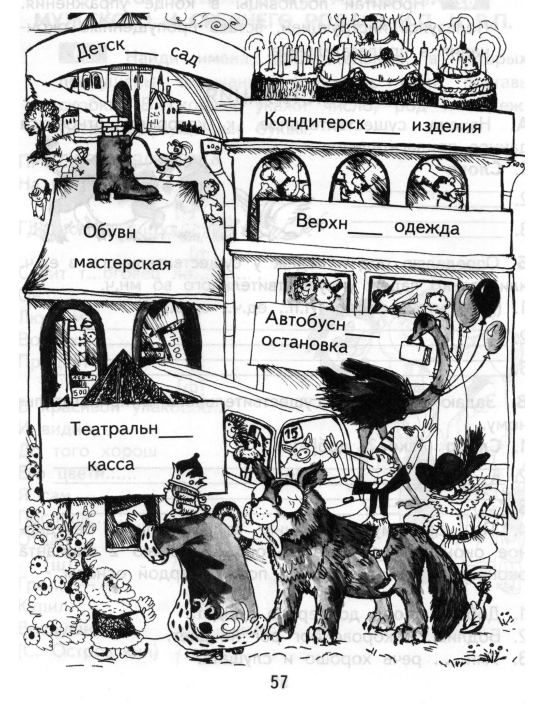 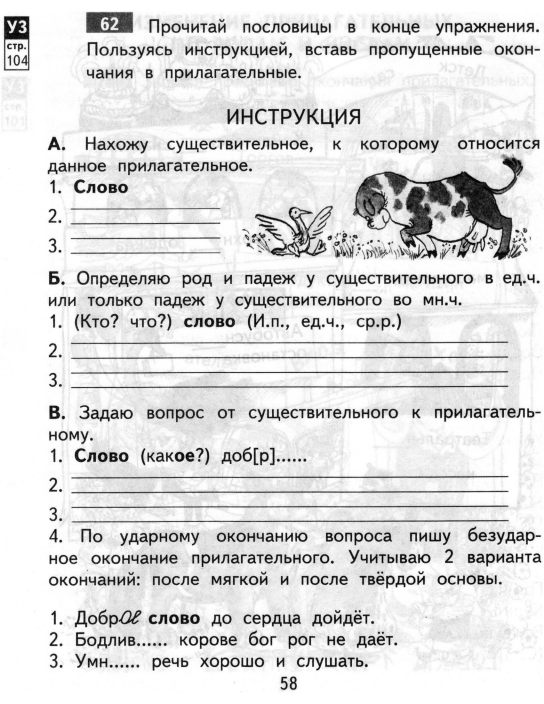 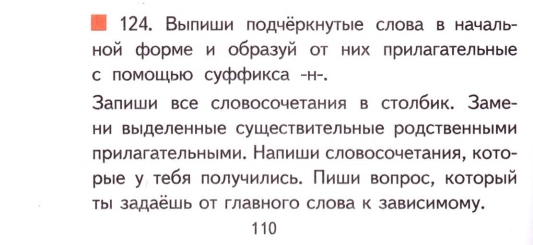 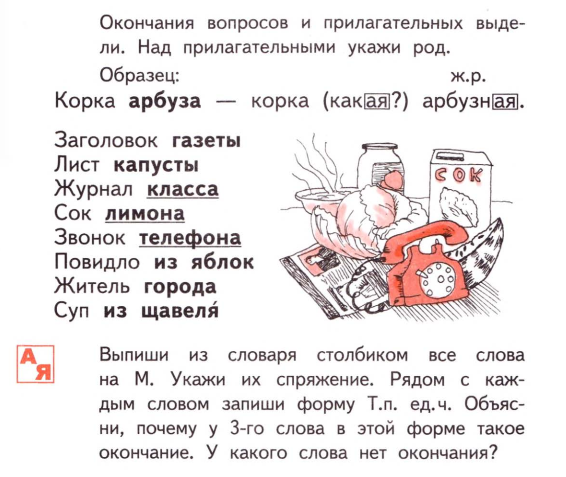 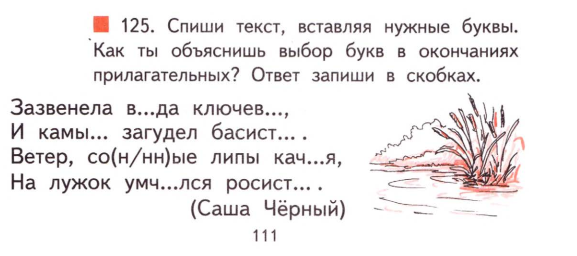 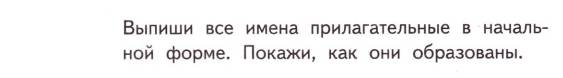 